ZÁKLADNÍ UMĚLECKÁ ŠKOLA STŘÍBROVE SPOLUPRÁCI SE ZAPSANÝM SPOLKEMZLATÍČKA ZE STŘÍBRA a MĚSTEM STŘÍBREM,ZA PODPORY PLZEŇSKÉHO KRAJE,POD ZÁŠTITOU STAROSTY MĚSTA STŘÍBRA MARTINA ZÁHOŘEA SENÁTOTA PČR MIROSLAVA NENUTILApořádáv neděli 19. dubna 2020 ve 14 hodinv Kulturním domě ve Stříbře                                    XXVII. PŘEHLÍDKU MLÁDEŽNICKÝCH ORCHESTRŮvystoupí :ZLATÍČKA ZE STŘÍBRA – ZUŠ STŘÍBROBIG BAND KONZERVATOŘE PLZEŇTREMOLO ZUŠ TŘEMOŠNÁuvádí: Jaroslav KOPEJTKO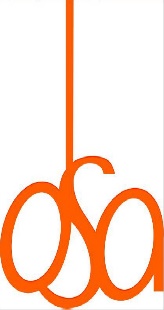 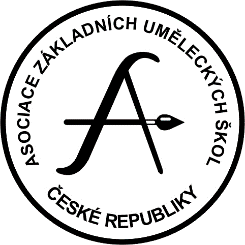 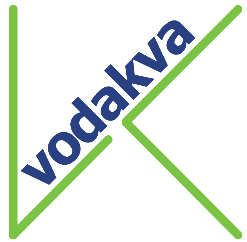 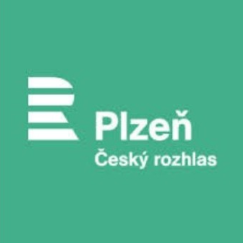 